Přihláška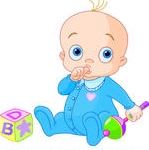 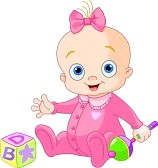 na „Vítání občánků“ Jméno a příjmení dítěte:	...........................................................................................Datum narození:		...........................................................................................Adresa trvalého pobytu:	...........................................................................................Jméno a příjmení matky	...........................................................................................(zákonného zástupce)Doručovací adresa:		...........................................................................................Kontakt (telefonní, e-mail)	...........................................................................................Vyplněnou přihlášku můžete doručit:osobně na matriku Městského úřadu Luby (1. patro, dveře č. 8)zaslat poštou na adresu: Městský úřad Luby, nám. 5. května 164, Luby 351 37zaslat e-mailem na adresu: matrika@mestoluby.czNa slavnostní akt „Vítání občánků“ Vám bude s předstihem zaslána pozvánka na výše uvedený kontakt.Podpisem přihlášky souhlasíte s využitím uvedených osobních údajů pro organizační zajištění „Vítání občánků“ v souladu se zákonem č. 101/2000 Sb., zákon o ochraně osobních údajů.Datum: ...................................	Podpis zákonného zástupce: .......................................